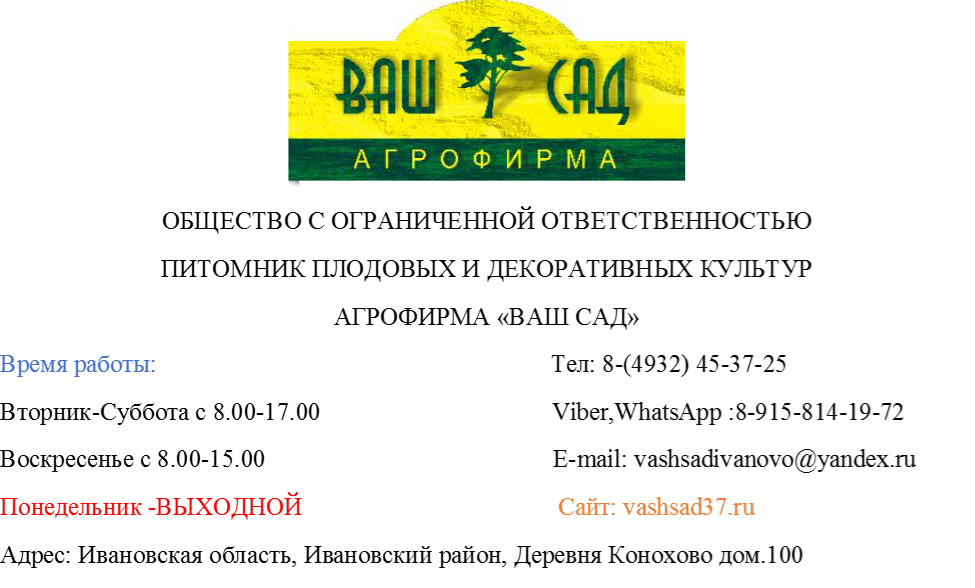 Прайс-лист на Ежевику на 12.04.2023Цены могут отличаться по всем вопросам по тел.8-(4932)45-37-25ФотоНаименованиеОписаниеРазмергоршкаЦенаЗаказ(шт)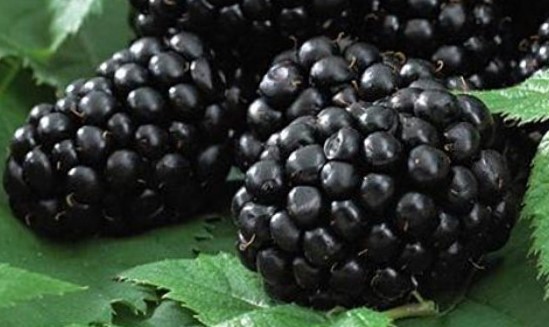 Ежевика Блэк СатинКуст мощный, стебли бесшипные. Вкус ягод кисло-сладкий, с лёгким приятным ароматом. Срок созревания – с середины августа до середины сентября. Урожайность высокая.С-2600-00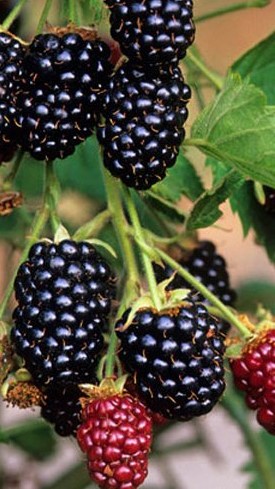 Ежевика Лох НессСорт безшипой крупноплодной высокоурожайной ежевики среднего срока созревания. Созревает в августе.С-2600-00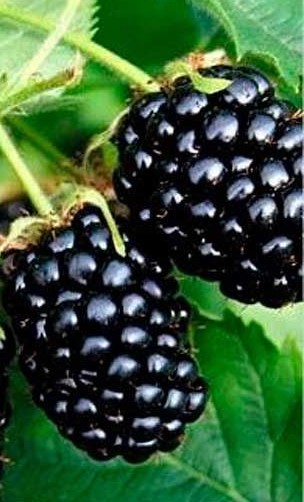 Ежевика НавахоЯгода тёмно-синего цвета. Стандартная урожайность. Ягоды имеют прекрасные вкусовые качества.Созревает в августе.С-2600-00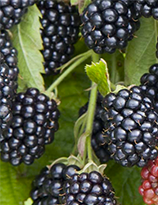 Ежевика ПоларСорт раннего срока созревания, бесшипный. Вкус ягоды кисло-сладкий, приятный.С-2600-00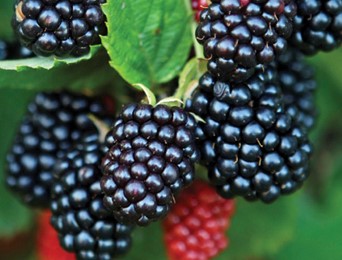 Ежевика РубенРемонтантный сорт. Высота куста 2 м. Бесшипный. Урожайность высокая.С-2600-00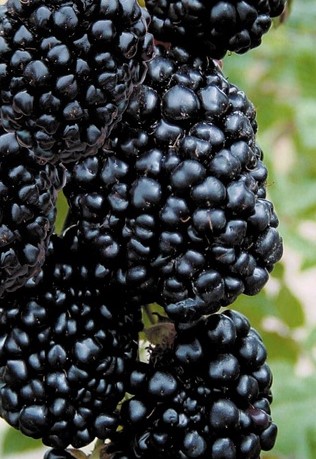 Ежевика Трипл КраунСорт среднепоздний, созревает в конце июля - начале августа. Куст мощный, ветви без шипов, до 3 м длиной. На вкус сладкая, с присутствием приятной кислинки, имеет фруктовое послевкусие.С-2600-00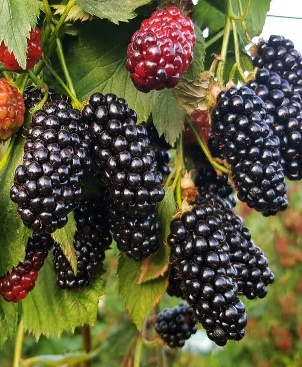 Ежевика ГайСреднераннего срока созревания. Куст с бесшипный. Необходима формировка. Поросли не дает. Ягода в среднем весит 9-11 г. Обладает прекрасной морозоустойчивостью и выдерживает морозы до -30 °С.С-2600-00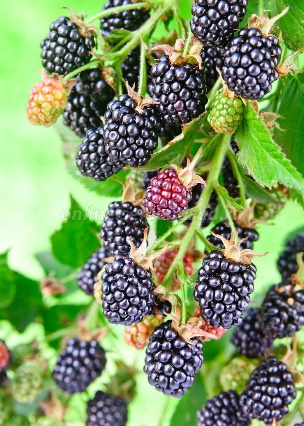 Ежевика ремонтантная Прайм Арк ТревелерРемонтантный. Один из лучших бесшипных ремонтантных сортов ежевики. Ягода плотная, очень вкусная.Ягоды крупного размера.Морозостойкость повышенная, транспортабельная.С-2600-00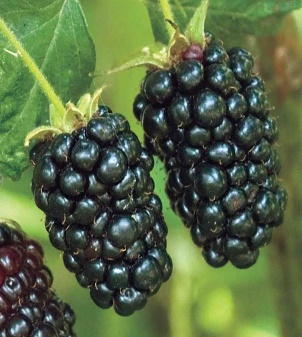 Ежевика ремонтантная Прайм Арк ФридомРемонтантый. Куст прямостоячий, мощный. Ягоды до 20 г. Ягоды черные, ароматные, сладкие с легкой кислинкой. Высокоурожайный.С-2600-00